ΑΙΤΗΣΗ ΥΠΟΨΗΦΙΟΤΗΤΑΣ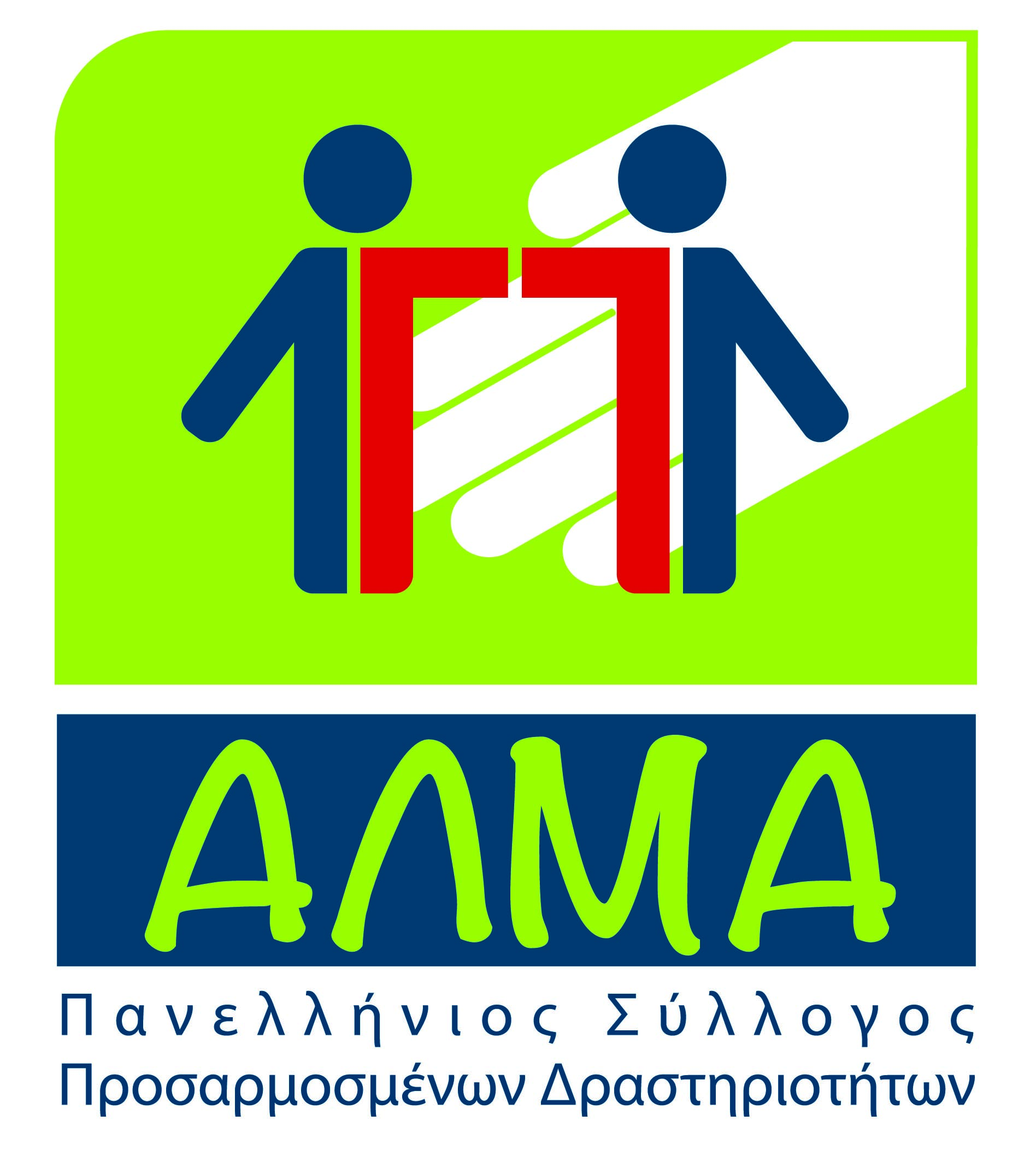 Α. ΠΡΟΣΩΠΙΚΑ ΣΤΟΙΧΕΙΑΒ. ΔΙΚΑΙΟΛΟΓΗΤΙΚΑ ΠΟΥ ΕΠΙΣΥΝΑΠΤΟΝΤΑΙ (συμπληρώστε τα δικαιολογητικά που καταθέτετε ανάλογα με τα προβλεπόμενα στην πρόσκληση)1…………………………………………………………………………….2…………………………………………………………………………….3……………………………………………………………………………..4…………………………………………………………………………….5……………………………………………………………………………..6……………………………………………………………………………..7……………………………………………………………………………..Ημερομηνία, …..-6-2021Ο/Η Αιτών/ουσαYπογραφήΕπώνυμοΌνομαΗμερομηνία ΓέννησηςΤόπος ΚατοικίαςΑριθμός Κινητού ΤηλεφώνουΗλεκτρονική Διεύθυνση (email)Γ. ΛΟΓΟΙ ΕΚΔΗΛΩΣΗΣ ΕΝΔΙΑΦΕΡΟΝΤΟΣ ΓΙΑ ΤΗ ΘΕΣΗ 